NameNameSign/ logoSign/ logoSign/ logoSign/ logoDomainDomainDomainDescriptionDescriptionDescriptionWeb siteWeb siteREHAU ΕΠΕ 
ΜΠΙΖΑΝΙΟΥ 3, 555 35 ΠΥΛΑΙΑ 
ΘΕΣΣΑΛΟΝΙΚΗ
ΕΛΛΑΔΑ(+30) 2310 633 301
(+30) 2310 633 903REHAU ΕΠΕ 
ΜΠΙΖΑΝΙΟΥ 3, 555 35 ΠΥΛΑΙΑ 
ΘΕΣΣΑΛΟΝΙΚΗ
ΕΛΛΑΔΑ(+30) 2310 633 301
(+30) 2310 633 903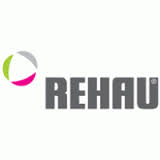 1948 Ο ιδρυτής της εταιρείας, Helmut Wagner, ξεκινά την παραγωγή των σωλήνων. Η μονάδα παραγωγής στεγάζεται σε έναν βοηθητικό χώρο ενός εργοστασίου δερμάτινων ειδών στην Άνω Φραγκονία, το οποίο ιδρύθηκε το 1907. Η παραγωγή παρουσιάζει σύντομα ραγδαία ανάπτυξη1948 Ο ιδρυτής της εταιρείας, Helmut Wagner, ξεκινά την παραγωγή των σωλήνων. Η μονάδα παραγωγής στεγάζεται σε έναν βοηθητικό χώρο ενός εργοστασίου δερμάτινων ειδών στην Άνω Φραγκονία, το οποίο ιδρύθηκε το 1907. Η παραγωγή παρουσιάζει σύντομα ραγδαία ανάπτυξη1948 Ο ιδρυτής της εταιρείας, Helmut Wagner, ξεκινά την παραγωγή των σωλήνων. Η μονάδα παραγωγής στεγάζεται σε έναν βοηθητικό χώρο ενός εργοστασίου δερμάτινων ειδών στην Άνω Φραγκονία, το οποίο ιδρύθηκε το 1907. Η παραγωγή παρουσιάζει σύντομα ραγδαία ανάπτυξηΤο 1996, η έδρα της περιφέρειας των νοτιοανατολικών χωρών της Ευρώπης μεταφέρεται στη Βιέννη. Στις αρχές του 2007 μετονομάστηκε, στα πλαίσια μιας παγκόσμιας ανακατανομής της διοικητικής δομής του Ομίλου REHAU, σε Περιφέρεια NE. Στην περιφέρεια αυτή ανήκουν οι χώρες: Αλβανία, Βοσνία-Ερζεγοβίνη, Βουλγαρία, Ελλάδα, Κροατία, Κοσσυφοπέδιο, Σκόπια, Μολδαβία, Μαυροβούνιο, Αυστρία, Ρουμανία, Σερβία, Σλοβενία, Σλοβακία, Τσεχία, Τουρκία, Ουγγαρία, Ουκρανία και η Κύπρος, της οποίας την ευθύνη για την αγορά φέρει η χώρα μας .Το 1996, η έδρα της περιφέρειας των νοτιοανατολικών χωρών της Ευρώπης μεταφέρεται στη Βιέννη. Στις αρχές του 2007 μετονομάστηκε, στα πλαίσια μιας παγκόσμιας ανακατανομής της διοικητικής δομής του Ομίλου REHAU, σε Περιφέρεια NE. Στην περιφέρεια αυτή ανήκουν οι χώρες: Αλβανία, Βοσνία-Ερζεγοβίνη, Βουλγαρία, Ελλάδα, Κροατία, Κοσσυφοπέδιο, Σκόπια, Μολδαβία, Μαυροβούνιο, Αυστρία, Ρουμανία, Σερβία, Σλοβενία, Σλοβακία, Τσεχία, Τουρκία, Ουγγαρία, Ουκρανία και η Κύπρος, της οποίας την ευθύνη για την αγορά φέρει η χώρα μας .Το 1996, η έδρα της περιφέρειας των νοτιοανατολικών χωρών της Ευρώπης μεταφέρεται στη Βιέννη. Στις αρχές του 2007 μετονομάστηκε, στα πλαίσια μιας παγκόσμιας ανακατανομής της διοικητικής δομής του Ομίλου REHAU, σε Περιφέρεια NE. Στην περιφέρεια αυτή ανήκουν οι χώρες: Αλβανία, Βοσνία-Ερζεγοβίνη, Βουλγαρία, Ελλάδα, Κροατία, Κοσσυφοπέδιο, Σκόπια, Μολδαβία, Μαυροβούνιο, Αυστρία, Ρουμανία, Σερβία, Σλοβενία, Σλοβακία, Τσεχία, Τουρκία, Ουγγαρία, Ουκρανία και η Κύπρος, της οποίας την ευθύνη για την αγορά φέρει η χώρα μας .https://www.rehau.comhttps://www.rehau.comMONOSSIS ΕΠΕΜακεδονίας 22
Καλαμαριά
Θεσσαλονίκη  Τηλ.:23140 12863
Fax: 23140 12863
Email:info@monossis.gr
MONOSSIS ΕΠΕΜακεδονίας 22
Καλαμαριά
Θεσσαλονίκη  Τηλ.:23140 12863
Fax: 23140 12863
Email:info@monossis.gr
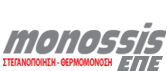 Η εταιρεία μας δραστηριοποιείται στο χώρο της κατασκευής έχοντας ως κύριο αντικείμενο εργασιών τη στεγανοποίηση, τη θερμομόνωση και την ενεργειακή αναβάθμηση κτιρίων.Η εταιρεία μας δραστηριοποιείται στο χώρο της κατασκευής έχοντας ως κύριο αντικείμενο εργασιών τη στεγανοποίηση, τη θερμομόνωση και την ενεργειακή αναβάθμηση κτιρίων.Η εταιρεία μας δραστηριοποιείται στο χώρο της κατασκευής έχοντας ως κύριο αντικείμενο εργασιών τη στεγανοποίηση, τη θερμομόνωση και την ενεργειακή αναβάθμηση κτιρίων.Είμαστε σε θέση μέσα από την εμπειρία και την τεχνογνωσία μας να εξασφαλίζουμε το απόλυτο και διαχρονικό αποτέλεσμα σε κάθε περίπτωση μόνωσηςΕίμαστε σε θέση μέσα από την εμπειρία και την τεχνογνωσία μας να εξασφαλίζουμε το απόλυτο και διαχρονικό αποτέλεσμα σε κάθε περίπτωση μόνωσηςΕίμαστε σε θέση μέσα από την εμπειρία και την τεχνογνωσία μας να εξασφαλίζουμε το απόλυτο και διαχρονικό αποτέλεσμα σε κάθε περίπτωση μόνωσηςhttp://www.monossis.gr/http://www.monossis.gr/NameNameNameSign/ logoSign/ logoDomainDomainDomainDescriptionDescriptionDescriptionWeb siteWeb siteWeb siteΑΘΗΝΑ: Λ. Ηρακλείου 446, 14122, Ηράκλειο, τηλ.: 2109690420, φαξ: 2109690760, e-mail: info@schueco.grΑΘΗΝΑ: Λ. Ηρακλείου 446, 14122, Ηράκλειο, τηλ.: 2109690420, φαξ: 2109690760, e-mail: info@schueco.grΑΘΗΝΑ: Λ. Ηρακλείου 446, 14122, Ηράκλειο, τηλ.: 2109690420, φαξ: 2109690760, e-mail: info@schueco.gr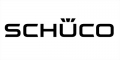 Η Schϋco δραστηριοποιείται με 4.800 υπαλλήλους/στελέχη και 12.000 συνεργαζόμενες επιχειρήσεις σε 78 χώρες και το 2013 έκλεισε με κύκλο εργασίας περίπου 1,5 δισεκ Euro.Η Schϋco δραστηριοποιείται με 4.800 υπαλλήλους/στελέχη και 12.000 συνεργαζόμενες επιχειρήσεις σε 78 χώρες και το 2013 έκλεισε με κύκλο εργασίας περίπου 1,5 δισεκ Euro.Η Schϋco δραστηριοποιείται με 4.800 υπαλλήλους/στελέχη και 12.000 συνεργαζόμενες επιχειρήσεις σε 78 χώρες και το 2013 έκλεισε με κύκλο εργασίας περίπου 1,5 δισεκ Euro.Η Schϋco δεν είναι μόνο πάροχος κουφωμάτων και υαλοπετασμάτων προηγμένης τεχνολογίας καθώς και αποτελεσματικών ηλιακών λύσεων. Αλλά και μια πολύτιμη επαφή. Για αρχιτέκτονες, κατασκευαστές, εγκαταστάτες, μελετητές, επενδυτές και ιδιοκτήτες. Ο στόχος: να προσφέρει σε όλες τις αγορές τις κατάλληλες λύσεις – σε ιδιωτικές κατοικίες όπως και σε εμπορικά και βιομηχανικά κτίριαΗ Schϋco δεν είναι μόνο πάροχος κουφωμάτων και υαλοπετασμάτων προηγμένης τεχνολογίας καθώς και αποτελεσματικών ηλιακών λύσεων. Αλλά και μια πολύτιμη επαφή. Για αρχιτέκτονες, κατασκευαστές, εγκαταστάτες, μελετητές, επενδυτές και ιδιοκτήτες. Ο στόχος: να προσφέρει σε όλες τις αγορές τις κατάλληλες λύσεις – σε ιδιωτικές κατοικίες όπως και σε εμπορικά και βιομηχανικά κτίριαΗ Schϋco δεν είναι μόνο πάροχος κουφωμάτων και υαλοπετασμάτων προηγμένης τεχνολογίας καθώς και αποτελεσματικών ηλιακών λύσεων. Αλλά και μια πολύτιμη επαφή. Για αρχιτέκτονες, κατασκευαστές, εγκαταστάτες, μελετητές, επενδυτές και ιδιοκτήτες. Ο στόχος: να προσφέρει σε όλες τις αγορές τις κατάλληλες λύσεις – σε ιδιωτικές κατοικίες όπως και σε εμπορικά και βιομηχανικά κτίριαwww.schueco.grwww.schueco.grwww.schueco.grNameNameSign/ logoSign/ logoSign/ logoDomainDomainDomainDescriptionDescriptionDescriptionWeb siteWeb siteWeb siteΕμπορική Τσιάλου Ε.Π.ΕΚΑΤΕΡΙΝΗ: 2ο χλμ. Κατερίνης - Π. Κεραμιδίου, 60100, τηλ.: 2351020650, φαξ: 2351025445, email: info@tsialos.gr Εμπορική Τσιάλου Ε.Π.ΕΚΑΤΕΡΙΝΗ: 2ο χλμ. Κατερίνης - Π. Κεραμιδίου, 60100, τηλ.: 2351020650, φαξ: 2351025445, email: info@tsialos.gr 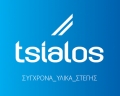 Μελέτη πάνω στην εισαγωγή και εμπορία συστημάτων στέγης . Μελέτη πάνω στην εισαγωγή και εμπορία συστημάτων στέγης . Μελέτη πάνω στην εισαγωγή και εμπορία συστημάτων στέγης . Το 1993, η Tsialos, με ιδρυτές τους Γιώργο και Γιάννη Τσιαλό ξεκινά τη δραστηριότητα της, εισαγωγή και εμπορία συστημάτων στέγης με έδρα την Κατερίνη και στόχο την εξυπηρέτηση όλης της Ελλάδας. ??Το 1996, η εταιρεία, παίρνει τη σημερινή της μορφή και διαμορφώνει το όραμά της που αφορά στην εξειδίκευση με ολοκληρωμένη και πρότυπη εξυπηρέτηση του χώρου της Στέγης στις κατασκευές.Το 2008, με έδρα πάντα την Κατερίνη, δημιουργεί το πρώτο υπερσύγχρονο κέντρο διανομής του συνόλου των προϊόντων της.Το 1993, η Tsialos, με ιδρυτές τους Γιώργο και Γιάννη Τσιαλό ξεκινά τη δραστηριότητα της, εισαγωγή και εμπορία συστημάτων στέγης με έδρα την Κατερίνη και στόχο την εξυπηρέτηση όλης της Ελλάδας. ??Το 1996, η εταιρεία, παίρνει τη σημερινή της μορφή και διαμορφώνει το όραμά της που αφορά στην εξειδίκευση με ολοκληρωμένη και πρότυπη εξυπηρέτηση του χώρου της Στέγης στις κατασκευές.Το 2008, με έδρα πάντα την Κατερίνη, δημιουργεί το πρώτο υπερσύγχρονο κέντρο διανομής του συνόλου των προϊόντων της.Το 1993, η Tsialos, με ιδρυτές τους Γιώργο και Γιάννη Τσιαλό ξεκινά τη δραστηριότητα της, εισαγωγή και εμπορία συστημάτων στέγης με έδρα την Κατερίνη και στόχο την εξυπηρέτηση όλης της Ελλάδας. ??Το 1996, η εταιρεία, παίρνει τη σημερινή της μορφή και διαμορφώνει το όραμά της που αφορά στην εξειδίκευση με ολοκληρωμένη και πρότυπη εξυπηρέτηση του χώρου της Στέγης στις κατασκευές.Το 2008, με έδρα πάντα την Κατερίνη, δημιουργεί το πρώτο υπερσύγχρονο κέντρο διανομής του συνόλου των προϊόντων της.http://tsialos.gr/  http://tsialos.gr/  http://tsialos.gr/  NameSign/ logoDomainDescriptionWeb siteMyronWind - Φ.ΤΣΑΚΟΥ & ΣΙΑ ΟΕΚΑΤΑΣΚΕΥΗ ΑΝΕΜΟΓΕΝΝΗΤΡΙΩΝΒΙΟΜΗΧΑΝΙΚΗ ΠΕΡΙΟΧΗ ΘΕΡΜΗΣΤ.Κ 57001 ΘΕΡΜΗ – Τ.Θ 60155ΘΕΣΣΑΛΟΝΙΚΗPhone: +30 2310 024909,Mobile: +30 6948249128E-mail: info@myronwind.com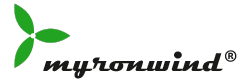 Η εταιρεία Φ. ΤΣΑΚΟΥ  & ΣΙΑ Ο.Ε. με τον διακριτικό τίτλο myronwind, ιδρύθηκε το 2012 και στεγάζεται στη Βιομηχανική περιοχή Θέρμης στη Θεσσαλονίκη.Η myronwind κατασκευάζει μικρές ανεμογεννήτριες κάθετου τύπου, κατάλληλες να τοποθετηθούν σε:    Κατοικίες , αγροκτήματα, καταφύγια κ.α.    Τηλεπικοινωνιακούς σταθμούς.    Μικρές αντλίες νερού.    Συστήματα ασφαλείας     Φόρτιση ηλεκτρικών αυτοκινήτων.Επίσης, μπορούν να λειτουργήσουν παράλληλα με συστήματα φωτοβολταικών για βέλτιστη εξοικονόμηση ενέργειας.Η εταιρεία πληροί προδιαγραφές ISO-9001 για τη διαχείριση ποιότητας των προϊόντων της. Είναι εξοπλισμένη με ειδικά συστήματα όπως αεροτούνελ βελτίωσης και μέτρησης της απόδοσης, τελευταίας τεχνολογίας, ηλεκτροσυγκόλληση TIP-TIG. Επίσης, διαθέτει ένα καινοτόμο σύστημα ζυγοστάθμισης στο οποίο ελέγχεται κάθε ανεμογεννήτρια  έτσι ώστε να  μειωθούν στο ελάχιστο οι κραδασμοί και οι ταλαντώσεις.http://www.myronwind.com/NameSign/ logoDomainDescriptionWeb siteΠακοθερμική Μαραθώνος 16 (Παπάφειο)
Θεσσαλονικη, Τ.Κ.: 546 38 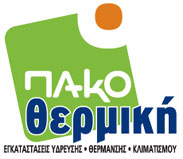 Μελέτη και εγκατάσταση θέρμανσης, ψύξης , ηλιακών συστημάτων και κλιματισμού. Η εταιρία Θεοδοσούδης ΕΠΕ, μετά από επιτυχημένη 18χρονη παρουσία, στον τομέα της Θέρμανσης – Ψύξης – Ηλιακής ενέργειας και Γεωθερμίας, ενώνει τις δυνάμεις της με  την εταιρία Πακοθερμική(Α&Κ Χριστοδουλίδης  ΟΕ) που βρίσκεται με συνεχή παρουσία στον χώρο από το 1964 με πολύ μεγάλη κατασκευαστική εμπειρία σε όλα τα μηχανολογικά  έργα (υδραυλικά-θέρμανση-κλιματισμό-ηλιακά-πυρασφάλεια-πισίνες) και άρτιο Τεχνικό και Μηχανολογικό εξοπλισμό που εγγυάται την σωστή διαχείριση από το πιο μικρό έως και το μεγαλύτερο εργοτάξιο. Η εταιρεία εισαγάγει και αντιπροσωπεύει τα πλέον  καινοτόμα ενεργειακά   προϊόντα των πιο αξιόπιστων οίκων του χώρου.http://www.pakothermiki.gr/p/ Μουμτζής Κ. & Υιοι ΘΕΣΣΑΛΟΝΙΚΗ: Βούλγαρη 56, 54249, τηλ.: 2310313133, φαξ: 2310285152, email:info@moumtzis.gr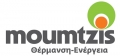 Μελέτη πάνω στην ατομική και κεντρική θέρμανση. Η εταιρεία Κ. Μουμτζής & Υιοί δραστηριοποιείται στο χώρο της ατομικής και κεντρικής θέρμανσης από το 1926. Έχοντας φτάσει στα χέρια της τρίτης γενιάς συνεχίζει να παρέχει αξιόπιστες υπηρεσίες και μηχανήματα υψηλής ποιότητας. Συνεργαζόμενη με τους σημαντικότερους οίκους στο χώρο της θέρμανσης και της ενέργειας, σήμερα, παρέχει υψηλής ποιότητας υπηρεσίες ενώ ταυτόχρονα διατηρεί εξειδικευμένο προσωπικό και διεξάγει υψηλής πιστότητας μελέτες για τη σωστή εφαρμογή των προϊόντων.http://www.moumtzis.gr/  